                        SZPITAL SPECJALISTYCZNY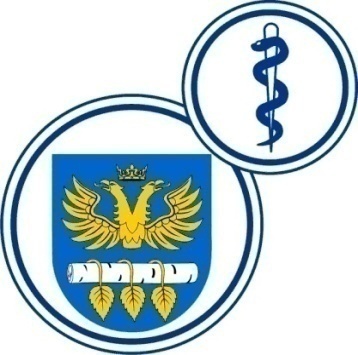 W BRZOZOWIEPODKARPACKI OŚRODEK ONKOLOGICZNYim. Ks. Bronisława MarkiewiczaADRES:  36-200  Brzozów, ul. Ks. J. Bielawskiego 18tel./fax. (013) 43 09 587www.szpital-brzozow.pl         e-mail: zampub@szpital-brzozow.pl_____________________________________________________________________________Sz.S.P.O.O. SZPiGM 3810/35/2024                                              Brzozów: 29.04.2024 r.Dotyczy postępowania o udzielenie zamówienia publicznego:Usługa serwisu sprzętu diagnostycznegoSygn. sprawy Sz.S.P.O.O. SZPiGM            3810/35/2024	W związku z pytaniami złożonymi w niniejszym postępowaniu przez Wykonawców, Zamawiający udziela następujących odpowiedzi:  pytanie nr 1Dotyczy pkt IV – opis przedmiotu zamówienia oraz Formularza ofertowego, załączniknr 1 do SWZCzy Zamawiający potwierdza, że przedmiotem postępowania jest poniższy zakresusług:a) aparatu FACS Lyric jest obsługa w zakresie wyłącznie przeglądów okresowychb) aparatu FACS Canto II jest pełna obsługa serwisowa, zgodnie z opisem SWZ.Jeżeli tak, prosimy o doprecyzowanie opisu przedmiotu zamówienia w SWZ orazskorygowanie zapisu w formularzu ofertowym.odpowiedź: Zamawiający dokonuje zmiany opisu przedmiotu zamówienia. Nowy opis przedmiotu zamówienia zostaje umieszczony poniżej:Część IV  Opis przedmiotu zamówienia otrzymuje brzmienie:„Usługa serwisu sprzętu diagnostycznego ”Przedmiotem zamówienia jest wykonanie serwisu sprzętu diagnostycznego, a w tym:Cytometer BD FACSCanto II  – szt 1Zakres przedmiotu zamówienia:● Regularne przeglądy okresowe i konserwacje - interwały i zakres przeglądów według zaleceń producenta zawartych w dokumentacji sprzętu; terminy przeglądów - uzgodnione                            z zamawiającym.● przeglądy okresowe wraz z wymianą PM KIT● przeglądy okresowe zgodnie z wymaganiami producenta (2 przeglądy w roku dla aparatu FACS CANTO II)● nieograniczone wizyty serwisowe w celu naprawy instrumentu● opłaty związane z podróżą ● opłaty związane z czasem pracy● części zamienne z laserami włącznie● aktualizacje oprogramowania BD w ramach posiadanej wersji● przestrzeganie gwarantowanych umową terminów realizacji zleceń serwisowych● infolinia techniczna - helpdeskCytometer FACSLyric 2L6C - szt 1Zakres przedmiotu zamówienia:● przeglądy okresowe wraz z wymiana PM KIT● przeglądy okresowe zgodnie z wymaganiami producenta (dla aparatu FACS Lyric jeden przegląd rocznie)Jeżeli Wykonawca stwierdzi, że użyte w SWZ i w załącznikach do SWZ normy krajowe lub normy europejskie lub normy międzynarodowe mogą wskazywać na producentów produktów lub źródła ich pochodzenia to Zamawiający dopuszcza w tym zakresie rozwiązania równoważne.   Oznacza to, że parametry techniczne tak wskazanych produktów, określają wymagane przez Zamawiającego minimalne oczekiwania co do jakości produktów, które mają być użyte do wykonania przedmiotu umowy. Ponadto, w każdym przypadku stwierdzenie, że opis czy też cecha opisanego produktu, która może wskazywać na źródło pochodzenia lub producenta to Wykonawca również jest uprawniony do stosowania produktów równoważnych, przez które rozumie się takie, które posiadają parametry techniczne nie gorsze od tych wskazanych w SWZ i/lub w załącznikach do SWZ. Zamawiający   nie przewiduje składania ofert częściowych.Oznaczenie przedmiotu zamówienia wg wspólnego słownika zamówień CPV: 50400000-9.pytanie nr 2Dotyczy załącznika nr 1 – Formularz oferty: Czy Zamawiający wyraża zgodę na zróżnicowanie ceny w każdym kolejnym roku trwania umowy, a za tym zmianę formularza oferty? Wyjaśnienie: proponujemy kwotę roczną, waloryzowaną co 12 miesięcy o współczynnik inflacyjny, zmiana formatu tabeli cenowej umożliwi uwzględnienie tej informacji w przejrzysty sposób. W przeciwnym razie do formularza zostanie wprowadzona kwota wynikająca z uśrednionych kwot. odpowiedź: Zamawiający wyraża zgodę. Zamawiający zamieszcza poniżej nową treść załącznika nr 1 – Formularz ofertowy:Wykonawca:                          								Załącznik nr 1                                                                                                                                                                 ………………………………………………………………………………………(pełna nazwa/firma, adres)NIP ……………………….KRS ………………………formularz ofertowyW odpowiedzi na ogłoszenie dotyczące udzielenia zamówieniana usługę serwisową sprzętu DIAGNOSTYCZNEGO 
znak sprawy SZSPOO.SZPiGM. 3810/35/2024, przedstawiamy następującą ofertę:Zakres usług serwisowych Cytometr Fascanto II● Regularne przeglądy okresowe i konserwacje - interwały i zakres przeglądów według zaleceń producenta zawartych w dokumentacji sprzętu; terminy przeglądów - uzgodnione z zamawiającym.● przeglądy okresowe wraz z wymianą PM KIT● przeglądy okresowe zgodnie z wymaganiami producenta (2 przeglądy w roku dla aparatu FACS CANTO II)● nieograniczone wizyty serwisowe w celu naprawy instrumentu● opłaty związane z podróżą ● opłaty związane z czasem pracy● części zamienne z laserami włącznie● aktualizacje oprogramowania BD w ramach posiadanej wersji● przestrzeganie gwarantowanych umową terminów realizacji zleceń serwisowych● infolinia techniczna – helpdeskZakres usług serwisowych CYTOMETER FACSLYRIC 2L6L● przeglądy okresowe wraz z wymiana PM KIT● przeglądy okresowe zgodnie z wymaganiami producenta (dla aparatu FACS Lyric jeden przegląd rocznie)Termin płatności: ……………. dniOsoba/y upoważniona/e do kontaktu:……………………………………..Nr tel. …………………………….mail …………………..…………..pytanie nr 3Dotyczy Wzoru umowy: W zależności od udzielonych odpowiedzi na pytania nr 1-2prosimy o wprowadzenie odpowiednich zmian w umowie.odpowiedź: Wprowadzone zmiany wynikające z odpowiedzi na pytania 1 i 2 nie mają wpływu na treść umowy.pytanie nr 4Dotyczy Wzoru umowy, paragraf 2 punt 4:Czy Zamawiający akceptuje poniższe zapisy dotyczące czasu reakcji serwisu, jeżelitak to prosimy o wprowadzenie zmian do wzoru umowy z jednoczesnym usunięciemaktualnie proponowanych zapisówOdpowiedź telefoniczna – do 8 godzin w dni roboczePrzyjazd Inżyniera serwisu – do 4 dni roboczychMaksymalny czas usuwania awarii – do 5 dni roboczych (16 gdy istnieje potrzebasprowadzenia części zza granicy)odpowiedź:Zamawiający pozostawia dotychczasowe zapisy.pytanie nr 5Dotyczy Wzoru umowy, paragraf 2 punt 6 i 7 – prosimy o odstąpienie od zapisu o konieczności udostępnienia modułu/sprzętu zastępczego – wymagałoby to dużowiększych nakładów finansowych niż standardowa oferta kontraktowa, co miałobyznaczny wpływ na atrakcyjność oferty.Zapis dotyczący konieczności dostarczenia modułu/sprzętu zastępczego obligujewykonawcę do posiadania na stanie dodatkowego egzemplarza sprzętu będącegoprzedmiotem umowy, a jego koszt musiałby zostać uwzględniony w cenie oferty.Rezygnacja z tego zapisu pozwoli Wykonawcy przedstawić ofertę korzystniejszą podwzględem finansowym.Jednocześnie, jako Wykonawca zobowiązujemy się do niezwłocznych napraw aparatuw wymaganym terminie, aby zapewnić ciągłość wykonywanych badań.odpowiedź:Zamawiający wyraża zgodę i dokonuje wykreślenia ze wzoru umowy treść § 2 pkt. 6 i 7.pytanie nr 6Dotyczy Wzoru umowy, paragraf 6 – prosimy o zmniejszenie wysokości kary do 50 złza każdy rozpoczęty dzień zwłoki oraz zapis umożliwiający potrącenie potencjalnychkar umownych z wynagrodzenia Wykonawcy.odpowiedź:Zamawiający pozostawia dotychczasowe zapisy.pytanie nr 7Dotyczy Wzoru umowy, paragraf 6 punkt 6 – prosimy o zmniejszenie łącznejwysokości kar do maksymalnej wysokości 15% wartości kontraktu.odpowiedź:Zamawiający pozostawia dotychczasowe zapisy.Ponadto zamawiający dokonuje dodatkowych zmian w specyfikacji warunków zamówienia:Zamawiający dokonuje zmiany specyfikacji warunków zamówienia przedłużając termin składania ofert do dnia 10.05.2024 r. godz. 10:00, i termin otwarcia ofert do dnia 10.05.2024 r. godz. 10:30.UrządzenieCena netto usług serwisowych za 1 miesiąc w PLNVAT %Wartość netto usług serwisowych za 12 miesięcy w PLNWartość brutto usług serwisowych za 12 miesięcy w PLNCYTOMETER BD FACSCANTO IIs/n R6591800002731 ROK BIEŻĄCY2 ROK 2025-20263 ROK 2026-2027CYTOMETER FACSLYRIC 2L6Ls/n V963012211 ROK BIEŻĄCY2 ROK 2025-20263 ROK 2026-2027xxrazem: